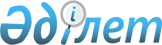 О порядке использования транспортных (перевозочных), коммерческих и (или) иных документов в качестве декларации на товарыРешение Комиссии таможенного союза от 20 мая 2010 года № 263.
      В соответствии со статьей 105, пунктом 5 статьи 109 и пунктами 1 – 4 статьи 112 Таможенного кодекса Евразийского экономического союза Комиссия таможенного союза решила:
      Сноска. Преамбула с изменениями, внесенными решениями Коллегии Евразийской экономической комиссии от 28.08.2018 № 143 (вступает в силу с 01.07.2019); от 27.10.2020 № 138 (вступает в силу с 01.10.2021).


      1. Утвердить Инструкцию о порядке использования транспортных (перевозочных), коммерческих и (или) иных документов в качестве декларации на товары (прилагается).
      2. Настоящее решение вступает в силу с даты вступления в силу Договора о Таможенном кодексе таможенного союза, утвержденного Решением Межгосударственного Совета Евразийского экономического сообщества (высшего органа таможенного союза) на уровне глав государств от 27 ноября 2009 г. № 17.
      Члены Комиссии таможенного союза: Инструкция о порядке использования транспортных (перевозочных), коммерческих и (или) иных документов в качестве декларации на товары
      Сноска. По тексту, за исключением пункта 1 и подпункта 3 пункта 6, слова "таможенного союза", "Таможенного союза" заменены словами "Евразийского экономического союза" в соответствии с решением Коллегии Евразийской экономической комиссии от 27.04.2015 № 38 (порядок вступления в силу см. п. 3).  I. Общие положения
      1. Настоящая Инструкция о порядке использования транспортных (перевозочных), коммерческих и (или) иных документов в качестве декларации на товары (далее - Инструкция) разработана в соответствии со статьей 105, пунктом 5 статьи 109 и пунктами 1 – 4 статьи 112 Таможенного кодекса Евразийского экономического союза (далее - Кодекс) и определяет порядок использования транспортных (перевозочных), коммерческих и (или) иных документов в качестве декларации на товары, а также порядок совершения таможенных операций, связанных с изменением (дополнением) сведений, заявленных в декларации на товары, в качестве которой использовались транспортные (перевозочные), коммерческие и (или) иные документы, до выпуска товаров и особенности совершения таможенных операций, связанных с изменением (дополнением) таких сведений после выпуска товаров.
      Сноска. Пункт 1 с изменениями, внесенными решениями Коллегии Евразийской экономической комиссии от 28.08.2018 № 143 (вступает в силу с 01.07.2019); от 27.10.2020 № 138 (вступает в силу с 01.10.2021).


      2. При таможенном декларировании товаров (далее - декларирование) с использованием в качестве декларации на товары (далее - ДТ) транспортных (перевозочных), коммерческих и (или) иных документов в случаях, определенных разделами II и III настоящей Инструкции, декларантом или таможенным представителем вместе с такими документами в таможенный орган предоставляется письменное заявление (далее - заявление) или перечень товаров (далее – перечень) в соответствии с настоящей Инструкцией.
      3. Подача ДТ, в качестве которой используются транспортные (перевозочные), коммерческие и (или) иные документы, не сопровождается представлением таможенному органу ее электронного вида, если в отношении указанных в ней товаров не подлежат уплате таможенные пошлины, налоги, специальные, антидемпинговые, компенсационные пошлины.
      Законодательством государств – членов Евразийского экономического союза о таможенном регулировании может быть установлено, что подача ДТ, в качестве которой используются транспортные (перевозочные), коммерческие и (или) иные документы, не сопровождается представлением таможенному органу ее электронного вида в случае, если в отношении указанных в ней товаров подлежат уплате таможенные пошлины, налоги, специальные, антидемпинговые, компенсационные пошлины, а электронный вид такой ДТ на бумажном носителе в этом случае формируется должностным лицом таможенного органа.
      Сноска. Пункт 3 - в редакции решения Коллегии Евразийской экономической комиссии от 27.10.2020 № 138 (вступает в силу с 01.10.2021).

      Примечание ИЗПИ!

      В пункт 31 предусмотрено изменение решением Коллегии Евразийской экономической комиссии от 30.05.2023 № 75 (вступает в силу с 01.04.2025).


      31. Электронный вид ДТ на бумажном носителе, в качестве которой используются транспортные (перевозочные), коммерческие и (или) иные документы (далее – электронный вид ДТ), в том числе в случае, предусмотренном пунктом 19 настоящей Инструкции, формируется в соответствии со структурой и форматом декларации на товары и транзитной декларации, утвержденными Решением Коллегии Евразийской экономической комиссии от 16 января 2018 г. № 2, и в составе сведений, предусмотренных подпунктами 2 – 7 пункта 8 настоящей Инструкции. 
      При формировании электронного вида ДТ в реквизите структуры, соответствующем третьему подразделу графы 1 ДТ, указывается аббревиатура "СД".
      Сноска. Инструкция дополнена пунктом 3,1 в соответствии с решением Коллегии Евразийской экономической комиссии от 27.10.2020 № 138 (вступает в силу с 01.10.2021).


      4. Положения настоящей Инструкции не применяются в отношении:
      1) валюты государств-членов Евразийского экономического союза, ценных бумаг и (или) валютных ценностей, дорожных чеков, драгоценных металлов и драгоценных камней;
      2) товаров, ввозимых в адрес дипломатических или приравненных к ним представительств иностранных государств, или вывозимых в адрес представительств государств-членов Евразийского экономического союза за рубежом;
      3) товаров, в отношении которых применяется лицензирование и (или) квотирование;
      4) взрывоопасных предметов, взрывчатых, отравляющих, опасных химических и биологических веществ, наркотических средств, психотропных, сильнодействующих, ядовитых, токсичных, радиоактивных веществ, ядерных материалов и других подобных товаров;
      5) товаров, перемещаемых трубопроводным транспортом и по линиям электропередачи.
      5. Законодательством государств-членов Евразийского экономического союза кроме случаев, предусмотренных пунктами 6 и 12 настоящей Инструкции, в рамках реализации международных соглашений, заключенных между государством-членом Евразийского экономического союза и государствами, не являющимися членами Евразийского экономического союза, могут быть установлены иные случаи и порядок использования транспортных (перевозочных), коммерческих и (или) иных документов в качестве ДТ.
      5-1. В государствах – членах Евразийского экономического союза, присоединившихся к Таможенной конвенции о карнете А.Т.А. для временного ввоза товаров от 6 декабря 1961 года (далее – Конвенция А.Т.А.) и Конвенции о временном ввозе от 26 июня 1990 года (далее – Конвенция о временном ввозе), при временном вывозе с территории (временном ввозе на территорию) таких государств, а также при обратном ввозе (реимпорте) на территорию (обратном вывозе (реэкспорте) с территории) таких государств, таможенное декларирование товаров, на которые распространяется область применения Конвенции о временном ввозе, может осуществляться по выбору декларанта с применением в качестве декларации на товары карнета А.Т.А., заполненного в соответствии с Конвенцией А.Т.А., с прилагаемыми к нему транспортными (перевозочными) и коммерческими документами, если это предусмотрено законодательством такого государства.
      Сноска. Инструкция дополнена пунктом 5-1 в соответствии с решением Коллегии Евразийской экономической комиссии от 12.07.2012 № 109 (вступает в силу по истечении 30 календарных дней с даты его официального опубликования).

  II. Порядок и случаи использования в качестве ДТ
транспортных (перевозочных), коммерческих и (или)
иных документов с предоставлением заявления
      6. В качестве ДТ могут использоваться транспортные (перевозочные), коммерческие и (или) иные документы с предоставлением заявления в отношении следующих товаров:
      1) помещаемых под таможенные процедуры выпуска для внутреннего потребления и экспорта при одновременном соблюдении следующих условий:
      общая таможенная стоимость декларируемых товаров (для товаров, помещаемых под таможенную процедуру выпуска для внутреннего потребления, – определенная с учетом пункта 2 статьи 136 Кодекса) не превышает суммы, эквивалентной 200 евро, а в случаях, предусмотренных законодательством государств-членов Евразийского экономического союза, - суммы, эквивалентной 1000 евро;
      товары перемещаются одним и тем же лицом в счет исполнения обязательств по одному внешнеторговому договору (контракту), заключенному при совершении внешнеэкономической сделки или по односторонней внешнеэкономической сделке, или без совершения какой-либо сделки;
      перевозка товаров осуществляется на одном транспортном средстве;
      товары одновременно предъявлены одному таможенному органу.
      В Республике Беларусь, Кыргызской Республике и Российской Федерации в случаях, когда в соответствии с законодательством о таможенном регулировании этих государств таможенная стоимость товаров, помещаемых под таможенную процедуру экспорта, не определяется, для целей применения настоящей Инструкции используется:
      в Республике Беларусь – стоимость сделки с товарами;
      в Кыргызской Республике и Российской Федерации – стоимость декларируемых товаров, приведенная в коммерческих или иных документах, относящихся к этим товарам.
      Законодательством государств-членов Евразийского экономического союза могут устанавливаться дополнительные требования при декларировании товаров, общая таможенная стоимость которых не превышает суммы, эквивалентной 1000 евро, а также возможность применения настоящего подпункта при помещении товаров под таможенные процедуры временного ввоза (допуска), временного вывоза, реимпорта и реэкспорта;
      2) утратил силу решением Коллегии Евразийской экономической комиссии от 28.08.2018 № 143 (вступает в силу с 01.07.2019).


      3) гражданских пассажирских самолетов, указанных в пунктах 6 и 8 перечня категорий товаров, временное нахождение и использование которых на таможенной территории Евразийского экономического союза в соответствии с таможенной процедурой временного ввоза (допуска) допускаются без уплаты ввозных таможенных пошлин, налогов, утвержденного Решением Совета Евразийской экономической комиссии от 20 декабря 2017 г. № 109, помещаемых под таможенную процедуру временного ввоза (допуска), а также помещаемых под таможенную процедуру реэкспорта в целях завершения действия таможенной процедуры временного ввоза (допуска), если ранее такие товары при помещении под таможенную процедуру временного ввоза (допуска) декларировались с предоставлением заявления.
      Сноска. Пункт 6 с изменениями, внесенными решениями Коллегии Евразийской экономической комиссии от 12.07.2012 № 109 (вступает в силу по истечении 30 календарных дней с даты его официального опубликования); от 04.06.2019 № 92 (вступает в силу по истечении 10 календарных дней с даты его официального опубликования); от 30.12.2020 № 186 (вступает в силу по истечении 30 календарных дней с даты его официального опубликования); от 27.10.2020 № 138 (вступает в силу с 01.10.2021).


      7. При помещении товаров под таможенные процедуры, предусматривающие их ввоз на таможенную территорию Евразийского экономического союза, предоставляется заявление, составленное в двух экземплярах, а при помещении товаров под таможенные процедуры, предусматривающие их вывоз с этой территории, - в трех экземплярах.
      8. Заявление должно содержать следующие сведения:
      1) наименование таможенного органа, которому декларируются товары;
      2) сведения о декларанте (наименование и место нахождения; идентификационный номер налогоплательщика или идентификационный налоговый номер налогоплательщика (ИНН), или учетный номер плательщика (УНП), или учетный номер налогоплательщика (УНН), или бизнес-идентификационный номер (БИН) для организации (филиала и представительства) и индивидуального предпринимателя, осуществляющего деятельность в виде совместного предпринимательства, либо индивидуальный идентификационный номер (ИИН) для физического лица, осуществляющего деятельность в виде личного предпринимательства; фамилия и инициалы, место жительства, если декларантом является физическое лицо, а также сведения о документе, подтверждающем личность лица, составившего заявление;
      3) сведения об отправителе и получателе товаров, а также о стране назначения для вывозимых товаров (в случае их отсутствия в транспортных (перевозочных), коммерческих документах);
      4) сведения о заявляемой таможенной процедуре;
      5) сведения по каждому товару:
      наименование, страна происхождения (в случае отсутствия таких сведений в транспортных (перевозочных), коммерческих документах);
      количество товаров (в основной и дополнительной единицах измерения);
      стоимость товаров и валюта, в которой определена стоимость товаров (в случае отсутствия таких сведений в коммерческих и (или) иных документах).
      6) сведения о коде товара в соответствии с единой Товарной номенклатурой внешнеэкономической деятельности Евразийского экономического союза (за исключением случая декларирования товаров, общая таможенная стоимость которых не превышает суммы, эквивалентной 200 евро, если в отношении таких товаров не возникает обязанность по уплате таможенных пошлин, налогов, специальных, антидемпинговых, компенсационных пошлин) и таможенной стоимости товара;
      61) сведения о ставках и суммах подлежащих уплате таможенных пошлин, налогов, специальных, антидемпинговых, компенсационных пошлин, таможенных сборов, пеней, процентов и иные сведения, необходимые для исчисления таможенных пошлин, налогов специальных, антидемпинговых, компенсационных пошлин, таможенных сборов, пеней, процентов;
      7) сведения о предоставляемых документах.
      Сноска. Пункт 8 с изменениями, внесенными решениями Коллегии Евразийской экономической комиссии от 27.04.2015 № 38 (порядок вступления в силу см. п. 3); от 06.10.2015 № 129 (вступает в силу по истечении 30 календарных дней с даты его официального опубликования); от 27.10.2020 № 138 (вступает в силу с 01.10.2021).


      9. Заявление подписывается лицом, его составившим, и заверяется печатью, если в соответствии с законодательством государства-члена Евразийского экономического союза лицо, составившее заявление, должно иметь печать.
      10. Подача заявления должна сопровождаться предоставлением:
      документа, подтверждающего полномочия лица, подающего заявление;
      транспортных (перевозочных) документов;
      коммерческих документов (счет на оплату и (или) поставку товаров, счет-фактура, счет-проформа, инвойс и иные коммерческие документы);
      разрешений, сертификатов и иных документов, выдаваемых уполномоченными органами государств-членов Евразийского экономического союза, подтверждающих соблюдение запретов и ограничений, если их предоставление является условием помещения товаров под таможенную процедуру;
      иных документов, которые используются (могут быть использованы) таможенным органом для принятия решения о выпуске товаров.
      11. При принятии решения о выпуске товаров или об отказе в таком выпуске должностным лицом таможенного органа на экземплярах заявления проставляются соответствующие отметки, дата принятия решения, которые заверяются подписью и оттиском личной номерной печати.
      Один экземпляр заявления возвращается декларанту или таможенному представителю, второй экземпляр остается в таможенном органе.
      При помещении товаров под таможенные процедуры, предусматривающие их вывоз с таможенной территории Евразийского экономического союза, декларанту или таможенному представителю возвращаются два экземпляра заявления для последующего предоставления одного экземпляра таможенному органу в месте убытия товаров. III. Порядок и случаи использования в качестве ДТ
транспортных (перевозочных), коммерческих и (или)
иных документов с предоставлением перечня
      12. В качестве ДТ могут использоваться транспортные (перевозочные), коммерческие и (или) иные документы с предоставлением перечня в отношении следующих товаров:
      1) предназначенных для проведения спортивных соревнований и тренировок, концертов, конкурсов, фестивалей, религиозных, культурных и иных подобных мероприятий, демонстраций на выставках, ярмарках, а также для проведения и освещения официальных и иных мероприятий в средствах массовой информации, и помещаемых под таможенные процедуры временного ввоза (допуска) без уплаты таможенных пошлин, налогов или временного вывоза на срок до одного года;
      2) указанных в подпункте 1) настоящего пункта, помещаемых под таможенные процедуры реэкспорта или реимпорта в целях завершения действия таможенных процедур временного ввоза (допуска) или временного вывоза, если ранее такие товары при помещении под таможенные процедуры временного ввоза (допуска) или временного вывоза декларировались с использованием перечня;
      3) контейнеров, не используемых в качестве транспортных средств международной перевозки, поддонов, упаковки и иной многооборотной тары, подлежащих возврату в соответствии с условиями внешнеэкономической сделки и помещаемых под таможенные процедуры временного ввоза (допуска) без уплаты таможенных пошлин, налогов или временного вывоза, а также под таможенные процедуры реэкспорта или реимпорта в целях завершения действия таможенных процедур временного ввоза (допуска) или временного вывоза;
      4) акцизные и (или) специальные марки, произведенные в государствах-членах Евразийского экономического союза, а также контрольные (идентификационные) знаки, предназначенные для маркировки товаров;
      5) живые животные, если в отношении них не подлежат уплате таможенные пошлины, налоги, специальные, антидемпинговые, компенсационные пошлины;
      6) помещаемых под специальную таможенную процедуру, перемещаемых через таможенную границу Евразийского экономического союза и предназначенных для проведения лицами государств–членов Евразийского экономического союза научно-исследовательских работ в Арктике и Антарктике в интересах государств – членов Евразийского экономического союза на некоммерческой основе, а также для обеспечения деятельности таких научно-исследовательских экспедиций государств – членов Евразийского экономического союза;
      7) Исключен решением Коллегии Евразийской экономической комиссии от 27.10.2020 № 138 (вступает в силу с 01.10.2021).


      8) товаров Евразийского экономического союза:
      предназначенных для размещения и использования на территориях СЭЗ, функционирующих в Республике Казахстан, или на их частях и помещаемых под таможенную процедуру свободной таможенной зоны, за исключением товаров Евразийского экономического союза, ввозимых с территорий иных государств – членов Евразийского экономического союза на территорию Республики Казахстан и помещаемых под таможенную процедуру свободной таможенной зоны;
      указанных в абзаце втором настоящего подпункта, в случае их помещения под таможенную процедуру реимпорта в целях завершения действия таможенной процедуры свободной таможенной зоны;
      9) помещаемых под специальную таможенную процедуру, перемещаемых через таможенную границу Евразийского экономического союза ипредназначенных для предупреждения и ликвидации последствий стихийных бедствий и иных чрезвычайных ситуаций, в том числе товаров, предназначенных для бесплатной раздачи государственными органами, их структурными подразделениями или организациями, уполномоченными в соответствии с законодательством государств – членов Евразийского экономического союза, лицам, пострадавшим в результате чрезвычайных ситуаций, и товаров, необходимых для проведения аварийно-спасательных и других неотложных работ и жизнедеятельности аварийно-спасательных формирований;
      10) помещаемых под специальную таможенную процедуру, вывозимых с таможенной территории Евразийского экономического союза и предназначенных для обеспечения функционирования посольств, консульств и иных официальных представительств государств – членов Евразийского экономического союза за пределами таможенной территории Евразийского экономического союза;
      11) помещаемых под таможенную процедуру реэкспорта, прибывших на таможенную территорию Евразийского экономического союза и находящихся в зоне таможенного контроля, расположенной в непосредственной близости от места перемещения товаров через таможенную границу Евразийского экономического союза, и не помещенных под какую-либо таможенную процедуру;
      12) помещаемых под специальную таможенную процедуру иностранных товаров (лекарственных препаратов (лекарственных средств), специального спортивного питания, биологически активных добавок к пище), ввозимых на таможенную территорию Евразийского экономического союза и предназначенных для проведения лечебных и восстановительных мероприятий для кандидатов в национальные и сборные команды по видам спорта и членов таких команд в интересах государств – членов Евразийского экономического союза на некоммерческой основе, а также с целью обеспечения деятельности научно-исследовательских групп в области спорта высоких достижений, задействованных министерств и ведомств государств–членов Евразийского экономического союза;
      121) запасных частей и оборудования:
      помещаемых под таможенную процедуру временного ввоза (допуска) и предназначенных для ремонта, технического обслуживания или эксплуатации ввезенных в качестве транспортных средств международной перевозки воздушных судов, водных судов, железнодорожных транспортных средств (железнодорожных подвижных составов, единиц железнодорожного подвижного состава), в случае если временное нахождение и использование на таможенной территории Евразийского экономического союза таких запасных частей и оборудования допускаются без уплаты ввозных таможенных пошлин, налогов и не требуется подтверждение соблюдения мер нетарифного регулирования и мер технического регулирования;
      помещенных под таможенную процедуру временного ввоза (допуска), предназначенных для ремонта, технического обслуживания или эксплуатации ввезенных в качестве транспортных средств международной перевозки воздушных судов, водных судов, железнодорожных транспортных средств (железнодорожных подвижных составов, единиц железнодорожного подвижного состава) и помещаемых под таможенную процедуру реэкспорта в целях завершения действия таможенной процедуры временного ввоза (допуска), в случае если временное нахождение и использование таких запасных частей и оборудования на таможенной территории Евразийского экономического союза допускались без уплаты ввозных таможенных пошлин, налогов и не требовалось подтверждение соблюдения мер нетарифного регулирования и мер технического регулирования;
      помещаемых под таможенную процедуру временного вывоза и предназначенных для ремонта или технического обслуживания вывезенных в соответствии с главой 38 Кодекса воздушных судов, водных судов, железнодорожных транспортных средств (железнодорожных подвижных составов, единиц железнодорожного подвижного состава), в случае если в отношении таких запасных частей и оборудования законодательством государства – члена Евразийского экономического союза, таможенному органу которого подана ДТ для помещения под таможенную процедуру временного вывоза, не установлены ставки вывозных таможенных пошлин на день регистрации такой ДТ;
      помещенных под таможенную процедуру временного вывоза, предназначенных для ремонта или технического обслуживания вывезенных в соответствии с главой 38 Кодекса воздушных судов, водных судов, железнодорожных транспортных средств (железнодорожных подвижных составов, единиц железнодорожного подвижного состава) и помещаемых под таможенную процедуру реимпорта в целях завершения действия таможенной процедуры временного вывоза, в случае если в отношении таких запасных частей и оборудования законодательством государства–члена Евразийского экономического союза, таможенному органу которого подана ДТ для помещения под таможенную процедуру реимпорта, на день регистрации ДТ для помещения под таможенную процедуру временного вывоза не были установлены ставки вывозных таможенных пошлин;
      помещаемых под таможенную процедуру временного ввоза (допуска) и предназначенных для ремонта и (или) технического обслуживания помещенных под таможенную процедуру временного ввоза (допуска) воздушных судов, водных судов, железнодорожных транспортных средств (железнодорожных подвижных составов, единиц железнодорожного подвижного состава), в случае если временное нахождение и использование таких запасных частей и оборудования на таможенной территории Евразийского экономического союза допускаются без уплаты ввозных таможенных пошлин, налогов;
      122) спортивного снаряжения и оборудования, иных товаров, предназначенных исключительно для использования при организации и проведении официальных международных спортивных мероприятий или при проведении тренировочных мероприятий по подготовке к ним, перемещаемых (перемещенных) через таможенную границу Евразийского экономического союза и помещаемых под специальную таможенную процедуру, а также помещаемых под таможенную процедуру реэкспорта в целях завершения действия специальной таможенной процедуры, если ранее такие товары при помещении под специальную таможенную процедуру декларировались с предоставлением перечня;
      123) иностранных товаров, предназначенных исключительно для использования при организации и проведении официальных международных соревновательных мероприятий по профессиональному мастерству WorldSkills ("Ворлдскиллс"), официальных международных мероприятий в рамках Международных Ганзейских дней Нового времени, перемещаемых (перемещенных) через таможенную границу Евразийского экономического союза и помещаемых под специальную таможенную процедуру, а также помещаемых под таможенную процедуру реэкспорта в целях завершения действия специальной таможенной процедуры, если ранее такие товары при помещении под специальную таможенную процедуру декларировались с предоставлением перечня;
      13) иных товаров, если это установлено законодательством государств – членов Евразийского экономического союза.
      Сноска. Пункт 12 с изменениями, внесенными решениями Комиссии таможенного союза от 17.08.2010 № 359; от 02.03.2011 № 593 (вступает в силу со дня его официального опубликования); решениями Коллегии Евразийской экономической комиссии от 12.07.2012 № 109 (вступает в силу по истечении 30 календарных дней с даты его официального опубликования); от 20.12.2012 № 281 (вступает в силу по истечении 30 календарных дней с даты его официального опубликования); от 21.01.2014 № 6 (вступает в силу по истечении 30 календарных дней с даты его официального опубликования); от 03.02.2015 № 6 (вступает в силу по истечении 30 календарных дней с даты его официального опубликования); от 07.02.2017 № 14; от 28.08.2018 № 143 (вступает в силу с 01.07.2019); от 14.05.2019 № 73 (вступает в силу по истечении 10 календарных дней с даты его официального опубликования); от 27.10.2020 № 138 (вступает в силу с 01.10.2021).


      13. При помещении товаров под таможенные процедуры, предусматривающие их ввоз на таможенную территорию Евразийского экономического союза, предоставляется перечень, заполненный в двух экземплярах по форме, установленной приложением 3 к настоящей Инструкцией, а при помещении товаров под таможенные процедуры, предусматривающие их вывоз с этой территории, - в трех экземплярах.
      Каждый лист перечня подписывается лицом, его заполнившим, и заверяется печатью, если в соответствии с законодательством государства-члена Евразийского экономического союза такое лицо должно иметь печать.
      14. Подача перечня должна сопровождаться предоставлением таможенному органу документов, предусмотренных в соответствии с Кодексом, необходимых для принятия решения о выпуске товаров.
      15. При принятии решения о выпуске товаров или об отказе в таком выпуске должностным лицом таможенного органа на экземплярах перечня проставляются соответствующие отметки, дата принятия решения, которые заверяются подписью и оттиском личной номерной печати.
      Один экземпляр перечня возвращается декларанту или таможенному представителю, второй экземпляр остается в таможенном органе.
      При помещении товаров под таможенные процедуры, предусматривающие их вывоз с таможенной территории Евразийского экономического союза, декларанту или таможенному представителю возвращаются два экземпляра перечня для последующего предоставления одного экземпляра таможенному органу в месте убытия товаров.
      Сноска. Инструкция дополнена разделам IV, в соответствии с решением Коллегии Евразийской экономической комиссии от 27.10.2020 № 138 (вступает в силу с 01.10.2021).

 IV. Порядок совершения таможенных операций, связанных с изменением (дополнением) сведений, заявленных в ДТ, в качестве которой использовались транспортные (перевозочные), коммерческие и (или) иные документы, до выпуска товаров
      16. Для изменения (дополнения) сведений, заявленных в ДТ, в качестве которой использовались транспортные (перевозочные), коммерческие и (или) иные документы, до выпуска товаров корректировка декларации на товары (далее – КДТ) по форме, утвержденной Решением Коллегии Евразийской экономической комиссии от 10 декабря 2013 г. № 289, не применяется.
      17. Изменение (дополнение) сведений, заявленных в ДТ, в качестве которой использовались транспортные (перевозочные), коммерческие и (или) иные документы, до выпуска товаров по мотивированному обращению декларанта или таможенного представителя осуществляется с разрешения таможенного органа при соблюдении условий, предусмотренных пунктом 1 статьи 112 Кодекса.
      Для изменения (дополнения) сведений, заявленных в ДТ, в качестве которой использовались транспортные (перевозочные), коммерческие и (или) иные документы, до выпуска товаров декларант или таможенный представитель представляет в таможенный орган, зарегистрировавший такую ДТ, обращение в виде заявления, предусмотренного разделом II настоящей Инструкции (далее – заявление), или перечня, предусмотренного разделом III настоящей Инструкции (далее – перечень), с внесенными изменениями (дополнениями). При этом в правом верхнем углу заявления или перечня декларант или таможенный представитель проставляет запись: "Корректировка ДТ № ".
      Подача обращения сопровождается представлением документов, подтверждающих изменение (дополнение) сведений, заявленных в ДТ, в качестве которой использовались транспортные (перевозочные), коммерческие и (или) иные документы.
      18. При выявлении до выпуска товаров по результатам проведенного таможенного контроля необходимости изменения (дополнения) сведений, заявленных в ДТ, в качестве которой использовались транспортные (перевозочные), коммерческие и (или) иные документы, в случае, предусмотренном пунктом 2 статьи 112 Кодекса, таможенный орган вручает декларанту или таможенному представителю (работнику декларанта или таможенного представителя) требование о внесении изменений (дополнений) в сведения, заявленные в такой ДТ (далее – требование), в виде документа на бумажном носителе.
      Требование составляется в произвольной форме в 2 экземплярах на листах бумаги формата А4. В требовании указываются измененные (дополненные) сведения, подлежащие указанию в заявлении либо перечне, а также срок, в пределах которого должно быть представлено такое заявление либо такой перечень с внесенными изменениями (дополнениями). Сведения, указанные в требовании, заверяются подписью и оттиском личной номерной печати должностного лица таможенного органа.
      При необходимости внесения изменений в классификационный код товара одновременно с требованием направляется решение о классификации товара, принятое в соответствии с подпунктом 1 пункта 2 статьи 20 Кодекса.
      Требование вручается декларанту или таможенному представителю (работнику декларанта или таможенного представителя) под роспись. Лицо, получившее требование под роспись, проставляет дату в формате дд.мм.гггг (день, месяц, календарный год) и время в формате hh:mm (часы и минуты) его получения и заверяет эту запись своей подписью с указанием фамилии и инициалов. 
      Декларант или таможенный представитель обязан в пределах срока, установленного пунктом 3 статьи 119 Кодекса (а в случае продления срока выпуска – пунктом 6 статьи 119 Кодекса), с учетом срока, предусмотренного абзацем вторым настоящего пункта, представить в таможенный орган заявление или перечень с измененными (дополненными) сведениями. При этом в правом верхнем углу такого заявления или перечня декларант или таможенный представитель проставляет запись: "Корректировка ДТ № ".
      В случае если декларант или таможенный представитель не может в срок, установленный пунктом 3 статьи 119 Кодекса, с учетом срока, предусмотренного абзацем вторым настоящего пункта, представить в таможенный орган заявление или перечень с измененными (дополненными) сведениями, он обязан уведомить об этом таможенный орган не позднее 1 часа до истечения этого срока в соответствии со статьей 362 Кодекса.
      В случае, предусмотренном абзацем шестым настоящего пункта, таможенный орган до истечения срока выпуска товаров, установленного пунктом 3 статьи 119 Кодекса, в соответствии с пунктами 4 и 5 статьи 119 Кодекса продлевает срок выпуска товаров и информирует об этом декларанта или таможенного представителя в соответствии с пунктом 9 статьи 119 Кодекса.
      19. Подача заявления в соответствии с пунктами 17 и 18 настоящей Инструкции сопровождается представлением электронного вида ДТ с измененными (дополненными) сведениями, за исключением случаев, когда в соответствии с пунктом 3 настоящей Инструкции подача такой ДТ не сопровождается представлением ее электронного вида.
      Сноска. Инструкция дополнена разделам V, в соответствии с решением Коллегии Евразийской экономической комиссии от 27.10.2020 № 138 (вступает в силу с 01.10.2021).

 V. Особенности совершения таможенных операций, связанных с изменением (дополнением) сведений, заявленных в ДТ, в качестве которой использовались транспортные (перевозочные), коммерческие и (или) иные документы, после выпуска товаров
      20. Изменение (дополнение) сведений, заявленных в ДТ, в качестве которой использовались транспортные (перевозочные), коммерческие и (или) иные документы, после выпуска товаров осуществляется в соответствии с разделами I, III – V Порядка внесения изменений (дополнений) в сведения, заявленные в декларации на товары, утвержденного Решением Коллегии Евразийской экономической комиссии от 10 декабря 2013 г. № 289, с учетом особенностей, установленных настоящей Инструкцией.
      21. Для изменения (дополнения) сведений, заявленных в ДТ, в качестве которой использовались транспортные (перевозочные), коммерческие и (или) иные документы, после выпуска товаров КДТ не применяется в случаях, когда изменение (дополнение) сведений, заявленных в такой ДТ, не влияет на размер исчисленных и (или) подлежащих уплате таможенных пошлин, налогов, специальных, антидемпинговых, компенсационных пошлин и не касается документов, подтверждающих уплату таких платежей.
      В таких случаях изменения (дополнения) вносятся в ДТ, в качестве которой использовались транспортные (перевозочные), коммерческие и (или) иные документы, от руки и заверяются подписью и оттиском печати (при наличии) декларанта с проставлением даты внесения изменений (дополнений), а изменения (дополнения) в электронный вид ДТ вносятся должностным лицом таможенного органа (если при подаче ДТ, в качестве которой использовались транспортные (перевозочные), коммерческие и (или) иные документы, либо при изменении (дополнении) сведений, заявленных в такой ДТ, в таможенный орган ранее представлялся (должностным лицом таможенного органа формировался) электронный вид ДТ).
      В случаях, указанных в абзаце первом настоящего пункта, изменение (дополнение) сведений, заявленных в ДТ, в качестве которой использовались транспортные (перевозочные), коммерческие и (или) иные документы, после выпуска товаров по инициативе таможенного органа осуществляется на основании решения таможенного органа, составляемого в произвольной письменной форме с указанием регистрационного номера такой ДТ, перечня вносимых изменений (дополнений) и обоснования необходимости внесения таких изменений (дополнений).
      22. КДТ заполняется в соответствии с Порядком заполнения корректировки декларации на товары, утвержденным Решением Коллегии Евразийской экономической комиссии от 10 декабря 2013 г. № 289, с учетом особенностей, предусмотренных пунктами 23 – 32 настоящей Инструкции.
      23. В Республике Беларусь при изменении (дополнении) сведений, заявленных в ДТ, в качестве которой использовались транспортные (перевозочные), коммерческие и (или) иные документы и подача которой сопровождалась представлением таможенному органу (формированием должностным лицом таможенного органа) ее электронного вида:
      графы 7, 18, 19, 21, 25 – 30 КДТ не заполняются;
      графы 4, 6, 9, 11, 24, 36 и 39 КДТ заполняются при наличии соответствующих сведений. 
      24. В случае если подача ДТ, в качестве которой использовались транспортные (перевозочные), коммерческие и (или) иные документы, не сопровождалась представлением таможенному органу (формированием должностным лицом таможенного органа) ее электронного вида и изменение (дополнение) сведений, заявленных в ДТ, производится впервые, КДТ заполняется в отношении товаров, сведения о которых изменяются (дополняются) и в отношении которых подлежат уплате таможенные пошлины, налоги, специальные, антидемпинговые, компенсационные пошлины. При этом в КДТ заполняются графы 1 – 3, 5, 8, 14, 15, 15 (a, b), 16, 17 (для вывозимых товаров), 17 (a, b) (для вывозимых товаров), 20, 22, 23, 31 – 35, 37, 38, 41 – 47, 54 (за исключением случая заполнения КДТ должностным лицом таможенного органа), а также графы "A", "B", "C" и "D". Графы 4, 6, 9, 11, 24, 36 и 39 КДТ заполняются при наличии соответствующих сведений. 
      25. В случае если подача ДТ, в качестве которой использовались транспортные (перевозочные), коммерческие и (или) иные документы, не сопровождалась представлением таможенному органу (формированием должностным лицом таможенного органа) ее электронного вида и изменение (дополнение) сведений, заявленных в ДТ, с использованием КДТ производилось ранее, в КДТ заполняются:
      в Республике Армения, Республике Казахстан, Кыргызской Республике и Российской Федерации – графы 1, 3, 5, 7, 14, 45a, 54 (за исключением случая заполнения КДТ должностным лицом таможенного органа), графы "A" и "D", а также графы 15, 15 (a, b), 16, 17 (для вывозимых товаров), 17 (a, b) (для вывозимых товаров), 20, 22, 23 и "В" при необходимости внесения изменений (дополнений) в эти графы;
      в Республике Беларусь – графы 1 – 3, 5, 8, 14, 15, 15 (a, b), 16, 17 (для вывозимых товаров), 17 (a, b) (для вывозимых товаров), 20, 22, 23, 45a, 54 (за исключением случая заполнения КДТ должностным лицом таможенного органа), "A", "С" и "D", а также графа "В" (если внесение изменений (дополнений) в сведения о товарах влияет на размер подлежащих уплате таможенных пошлин, налогов, специальных, антидемпинговых, компенсационных пошлин либо касается документов, подтверждающих уплату таких платежей);
      в отношении товаров, изменение (дополнение) сведений о которых производилось ранее, – графы, соответствующие тем графам ДТ, в которых в соответствии с Порядком заполнения декларации на товары, утвержденным Решением Комиссии Таможенного союза от 20 мая 2010 г. № 257 (далее – Порядок заполнения ДТ), указываются сведения, в которые вносятся изменения (дополнения);
      в отношении товаров, изменение (дополнение) сведений о которых ранее не производилось, – графы 31 – 35, 37, 38, 41 – 45, 46 и 47. Графы 36 и 39 КДТ заполняются при наличии соответствующих сведений.
      26. Графа 1 КДТ заполняется в следующем порядке.
      Первый и второй подразделы графы заполняются в соответствии с Порядком заполнения ДТ. В третьем подразделе графы указывается аббревиатура "СД".
      27. Графа 12 КДТ заполняется в следующем порядке.
      В случае если подача ДТ, в качестве которой использовались транспортные (перевозочные), коммерческие и (или) иные документы, сопровождалась представлением таможенному органу (формированием должностным лицом таможенного органа) ее электронного вида:
      в первом подразделе графы цифровыми символами в валюте государства – члена Евразийского экономического союза, в таможенный орган которого подается КДТ (таможенным органом которого заполняется КДТ), указывается общая таможенная стоимость товаров как сумма величин, указанных в первом подразделе графы 45 КДТ1 и КДТ2, и величин, указанных в реквизите структуры электронного вида ДТ, соответствующем графе 45 ДТ, в отношении товаров, сведения о таможенной стоимости которых не изменяются и (или) не дополняются;
      во втором подразделе графы проставляется величина, указанная:
      в реквизите структуры электронного вида ДТ, соответствующем графе 12 ДТ, если изменение (дополнение) сведений о таможенной стоимости товаров производится впервые;
      в первом подразделе графы 12 предыдущей КДТ, если изменение (дополнение) сведений о таможенной стоимости товаров производилось ранее.
      В случае если подача ДТ, в качестве которой использовались транспортные (перевозочные), коммерческие и (или) иные документы, не сопровождалась представлением таможенному органу (формированием должностным лицом таможенного органа) ее электронного вида, первый и второй подразделы графы не заполняются.
      В Республике Казахстан второй подраздел графы не заполняется.
      28. Графа 31 КДТ заполняется в следующем порядке.
      Графа заполняется в соответствии с Порядком заполнения ДТ в объеме сведений, указанных в заявлении либо перечне с учетом вносимых изменений (дополнений).
      29. Графа 32 КДТ заполняется в следующем порядке.
      В первом подразделе графы указывается порядковый номер товара, сведения о котором указаны в графе 31 КДТ.
      Во втором подразделе графы проставляется указанный в заявлении либо перечне порядковый номер товара, сведения о котором изменяются и (или) дополняются.
      30. Графа 44 КДТ заполняется в следующем порядке.
      В графу переносятся сведения, указанные в заявлении либо перечне с учетом вносимых изменений (дополнений), а также указываются сведения о документах, подтверждающих вносимые изменения (дополнения), в соответствии с порядком заполнения графы 44 ДТ, установленным Порядком заполнения ДТ.
      31. Графа 45 КДТ заполняется в следующем порядке.
      В первом подразделе графы цифровыми символами в валюте государства – члена Евразийского экономического союза, в таможенный орган которого подается КДТ (таможенным органом которого заполняется КДТ), указывается величина таможенной стоимости товара, определенная в соответствии с международными договорами и актами, составляющими право Евразийского экономического союза, с учетом вносимых изменений (дополнений).
      Во втором подразделе графы указывается:
      если подача ДТ, в качестве которой использовались транспортные (перевозочные), коммерческие и (или) иные документы, сопровождалась представлением таможенному органу (формированием должностным лицом таможенного органа) ее электронного вида, – величина, указанная в реквизите структуры электронного вида ДТ, соответствующем графе 45 ДТ (в случае, если изменение (дополнение) сведений о таможенной стоимости товара производится впервые), или величина, указанная в первом подразделе графы 45 предыдущей КДТ (в случае, если изменение (дополнение) сведений о таможенной стоимости товара производилось ранее);
      если подача ДТ, в качестве которой использовались транспортные (перевозочные), коммерческие и (или) иные документы, не сопровождалась представлением таможенному органу (формированием должностным лицом таможенного органа) ее электронного вида, – величина таможенной стоимости товара, указанная в заявлении (в случае, если изменение (дополнение) сведений о товаре производится впервые), или величина, указанная в первом подразделе графы 45 предыдущей КДТ (в случае, если изменение (дополнение) сведений о товаре производилось ранее).
      В случае если при декларировании товаров представлялся перечень и изменение (дополнение) сведений о товаре производится впервые, второй подраздел графы не заполняется.
      В Республике Казахстан второй подраздел графы не заполняется.
      32. Графа "B" КДТ заполняется в соответствии с Порядком заполнения корректировки декларации на товары. При этом в колонке "Предыдущая сумма" проставляется общая сумма платежа, указанная:
      в реквизите структуры электронного вида ДТ, соответствующем колонке "Сумма" графы "В" ДТ (если подача ДТ, в качестве которой использовались транспортные (перевозочные), коммерческие и (или) иные документы, сопровождалась представлением таможенному органу (формированием должностным лицом таможенного органа) ее электронного вида и изменение (дополнение) сведений об уплате (взыскании) таможенных пошлин, налогов, специальных, антидемпинговых, компенсационных пошлин производится впервые);
      в колонке "Сумма" графы "B" предыдущей КДТ (если изменение (дополнение) сведений об уплате (взыскании) таможенных пошлин, налогов, специальных, антидемпинговых, компенсационных пошлин производилось ранее).
      В случае если подача ДТ, в качестве которой использовались транспортные (перевозочные), коммерческие и (или) иные документы, не сопровождалась представлением таможенному органу (формированием должностным лицом таможенного органа) ее электронного вида и изменение (дополнение) сведений об уплате (взыскании) таможенных пошлин, налогов, специальных, антидемпинговых, компенсационных пошлин производится впервые, в колонке "Предыдущая сумма" проставляется цифра "0", если иное не предусмотрено абзацем пятым настоящего пункта.
      В случае если вносятся изменения в ДТ, в качестве которой использовались транспортные (перевозочные), коммерческие и (или) иные документы и которая зарегистрирована таможенным органом до 1 октября 2021 г., и в отношении товаров, в сведения о которых вносятся изменения (дополнения), уплачены таможенные пошлины, налоги, специальные, антидемпинговые, компенсационные пошлины, в колонке "Предыдущая сумма" проставляются фактически уплаченные в отношении таких товаров суммы таможенных пошлин, налогов, специальных, антидемпинговых, компенсационных пошлин, указанные в таможенном документе, в котором производилось исчисление таких сумм.
      Сноска. Пункт 32 с изменениями, внесенными решением Коллегии Евразийской экономической комиссии от 28.12.2021 № 187 (вступает в силу по истечении 30 календарных дней с даты его официального опубликования).

 РЕЕСТР ЭКСПРЕСС-ГРУЗОВ
      Сноска. Приложение 1 исключено решением Коллегии Евразийской экономической комиссии от 28.08.2018 № 143 (вступает в силу с 01.07.2019). Реестр реэкспортируемых/реимпортируемых экспресс-грузов
      Сноска. Приложение 2 исключено решением Коллегии Евразийской экономической комиссии от 28.08.2018 № 143 (вступает в силу с 01.07.2019).
      Сноска. Приложение 3 с изменениями, внесенными с решением  Коллегии Евразийской экономической комиссии от 27.04.2015 № 38 (порядок вступления в силу см. п. 3).         Перечень товаров
      Лист № ______________            
      № ___________________________________________________________
      (регистрационный номер, присваиваемый таможенным органом)
      1. Таможенный орган, которому декларируются товары: __________________
      ______________________________________________________________________
      2. Таможенная процедура: _____________________________________________
      ______________________________________________________________________
      (наименование и код в соответствии с Классификатором таможенных процедур)
      3. Отправитель товаров: ______________________________________________
      ______________________________________________________________________
      (для организации – наименование и место нахождения/адрес; для физического лица – Ф.И.О.
      и его место жительства/адрес, сведения о документе, удостоверяющем личность; при вывозе –
      дополнительно - УНН, БИН/ИИН, ИНН, применяемые в государствах-членах Евразийского экономического союза)
      4. Получатель товаров: _______________________________________________
      ______________________________________________________________________
      (для организации – наименование и место нахождения/адрес; для физического лица – Ф.И.О.
      и его место жительства/адрес, сведения о документе, удостоверяющем личность; при ввозе –
      дополнительно - УНН, БИН/ИИН, ИНН, применяемые в государствах-членах Евразийского экономического союза)
      5. Декларант: ________________________________________________________
      ______________________________________________________________________
      (для организации – наименование и место нахождения/адрес; для физического лица – Ф.И.О.
      и его место жительства/адрес, сведения о документе, удостоверяющем личность; УНН,
      БИН/ИИН, ИНН, применяемые в государствах-членах Евразийского экономического союза, при их наличии)
      6. Страна назначения для вывозимых товаров: __________________________
      (краткое наименование)
      7. Сведения о предоставляемых документах: ____________________________
      ______________________________________________________________________
      ______________________________________________________________________
      ______________________________________________________________________
      ______________________________________________________________________
      ______________________________________________________________________
      (документы, прилагаемые к перечню, в т.ч. разрешительные документы, вид, номер и дата
      документа, сведения, подтверждающие соблюдение условий помещения товаров под заявляемую
      таможенную процедуру, в т.ч. цели и срок использования товаров, а также реквизиты
      документов, которые предоставляются декларантом одновременно с перечнем)
      8. Сведения о декларируемых товарах: _________________________________
      ______________________________________________________________________
      (производится запись "Декларируемые товары согласно перечню на ____ листах)
      9. Общая таможенная стоимость декларируемых товаров: _________________
      (в валюте государств-членов Евразийского экономического союза)
      10. Сведения об уплате таможенных сборов: ____________________________
      ______________________________________________________________________
      (если они подлежат уплате, а также вид, номер и дата платежного документа,
      подтверждающего их уплату)
      11. Сведения о лице, заполнившем перечень: ___________________________
      ______________________________________________________________________
      (Ф.И.О, в т.ч. сведения о документах, подтверждающих полномочия этого лица)
      12. Таможенный представитель: ________________________________________
      ______________________________________________________________________
      (в случае, если перечень подается таможенным представителем: для организации –
      наименование и место нахождения/адрес; № документа, свидетельствующего о включении в
      Реестр таможенных представителей, № и дата заключения договора с декларантом)
      Дата: "____" _____________ г.
      Подпись __________________
      М.П.
      ___________________________________________
      1 Может быть указан на уровне первых шести знаков классификационного кода товара по ТН ВЭД ЕАЭС;
      2 Если в соответствии с ТН ВЭД ЕАЭС в отношении декларируемых товаров применяется дополнительная единица измерения, то количество товара в основной единице может не указываться;
      3 При отсутствии дополнительных единиц измерения код дополнительной единицы измерения не указывается;
      4 Применяется по усмотрению декларанта или таможенного представителя для указания иных сведений, которые он сочтет необходимым указать для таможенных операции
					© 2012. РГП на ПХВ «Институт законодательства и правовой информации Республики Казахстан» Министерства юстиции Республики Казахстан
				
От РеспубликиБеларусь
От РеспубликиКазахстан
От РоссийскойФедерации
А. Кобяков
У. Шукеев
И. ШуваловУТВЕРЖДЕН
Решением Комиссии
таможенного союза
от 20 мая 2010 года № 263 Приложение 1
к Инструкции о порядке
использования транспортных (перевозочных), 
коммерческих и (или) иных документов
в качестве декларации на товарыПриложение 2
к Инструкции о порядке
использования транспортных (перевозочных), 
коммерческих и (или) иных документов
в качестве декларации на товарыПриложение 3
к Инструкции о порядке
использования транспортных (перевозочных), 
коммерческих и (или) иных документов
в качестве декларации на товары
№
п/
п
Наименование
товара
(торговое,
коммерческое
или иное
традиционное
наименование
товара с
добавлением
сведений обо
всех товарных
знаках, марках,
моделях,
артикулах,
стандартах и
тому подобных
технических
характеристиках)
Код
по ТН ВЭД ЕАЭС1
Количество товара
Количество товара
Количество товара
Стоимость
товара в
соответ-
ствии с
ком-
мерчес-
кими докумен-
тами
Краткое
наиме-
нование валюты/
код
валюты
Приме-
чание4
№
п/
п
Наименование
товара
(торговое,
коммерческое
или иное
традиционное
наименование
товара с
добавлением
сведений обо
всех товарных
знаках, марках,
моделях,
артикулах,
стандартах и
тому подобных
технических
характеристиках)
Код
по ТН ВЭД ЕАЭС1
в осн.
единице
изме-
рения
(кг) по
ТН ВЭД ЕАЭС
в доп.
единице
изме-
рения по
ТН ВЭД ЕАЭС2
условное
обозн.
доп.
единицы
изме-
рения/
код ед.
изме-
рения
по ТН ВЭД ЕАЭС3
Стоимость
товара в
соответ-
ствии с
ком-
мерчес-
кими докумен-
тами
Краткое
наиме-
нование валюты/
код
валюты
Приме-
чание4
1
2
3
4
5
6
7
8
9